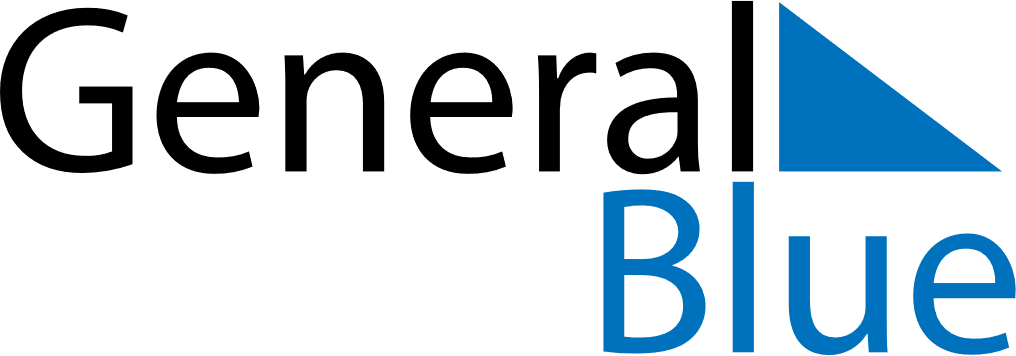 Q4 of 2019Central African RepublicQ4 of 2019Central African RepublicQ4 of 2019Central African RepublicQ4 of 2019Central African RepublicQ4 of 2019Central African RepublicQ4 of 2019Central African RepublicQ4 of 2019Central African RepublicOctober 2019October 2019October 2019October 2019October 2019October 2019October 2019October 2019October 2019SundayMondayMondayTuesdayWednesdayThursdayFridaySaturday123456778910111213141415161718192021212223242526272828293031November 2019November 2019November 2019November 2019November 2019November 2019November 2019November 2019November 2019SundayMondayMondayTuesdayWednesdayThursdayFridaySaturday1234456789101111121314151617181819202122232425252627282930December 2019December 2019December 2019December 2019December 2019December 2019December 2019December 2019December 2019SundayMondayMondayTuesdayWednesdayThursdayFridaySaturday1223456789910111213141516161718192021222323242526272829303031Nov 1: All Saints’ DayDec 1: Republic DayDec 25: Christmas Day